Grafické zadání seminární práce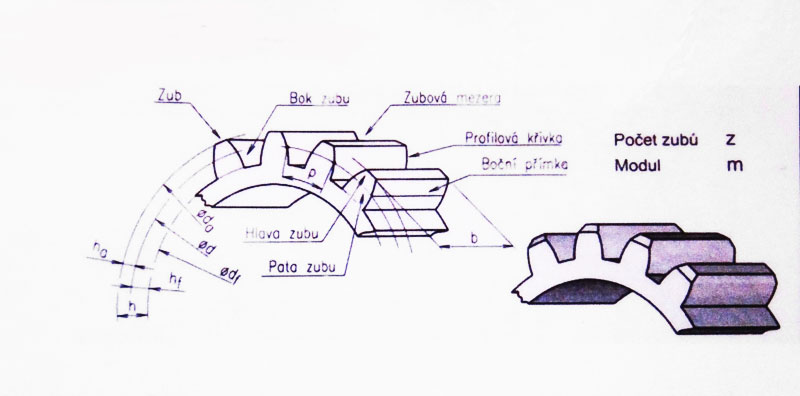 